Безопасность – это важно!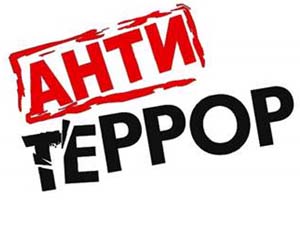 	УМВД России по городу Нижневартовску напоминает о мерах безопасности во время массовых мероприятий. 	При обнаружении взрывчатых веществ, оружия, подозрительных предметов (коробок, сумок, пакетов и т.д.) незамедлительно сообщить по телефону 02, 112. Не приближаться к найденным предметам и при необходимости до приезда специалистов произвести эвакуацию.	Если вы заметили человека, чье поведение кажется подозрительным, следует звонить по телефону 02. До приезда сотрудников полиции постараться запомнить приметы гражданина и определить маршрут его передвижения, но не задерживать его лично.	Для передачи информации о готовящихся либо совершенных преступлениях, о нарушениях административного законодательства, а также о незаконных действиях (бездействии) сотрудников правоохранительных органов звонить по телефону доверия УМВД 41-62-26.	В случаях экстренной передачи информации о преступлении или происшествии звонить по телефону 02. 	Дежурная часть УМВД работает круглосуточно.Антитеррористическая комиссии города НижневартовскаЕдиный номер 112	В Нижневартовске работает единый круглосуточный номер телефона, по которому можно сообщить о чрезвычайных ситуациях, происходящих в городе. 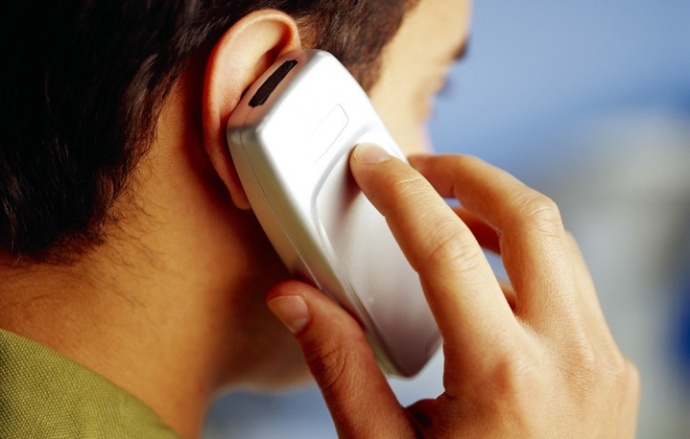 	По телефону 112 информация принимается единой дежурно-диспетчерской службой города при МКУ города Нижневартовска «Управление по делам гражданской обороны и чрезвычайным ситуациям». 	Кроме того, сообщить о внештатных ситуациях можно по телефонам:- при пожаре – 01; - при совершении преступлений или правонарушений – 02; - для вызова скорой медицинской помощи – 03; - при обнаружении запаха газа – 04. 	Информация о том, куда следует обращаться в случае чрезвычайной ситуации, доступна на официальном сайте органов местного самоуправления г. Нижневартовска (www.n-vartovsk.ru) в рубрике «Безопасный город». Пресс-служба администрации города Нижневартовска.Ситуация с пожарами в городе Нижневартовске за 5 месяцев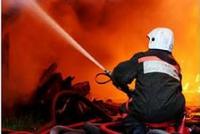 	По информации отдела надзорной деятельности по Нижневартовску ГУ МЧС по ХМАО – Югре, с 1 января по 5 мая 2015 года в городе произошло 83 пожара, погибли 5 человек, 8 человек получили травмы.	В сравнении с аналогичным периодом прошлого года общее количество пожаров увеличилось на 3,75% (80 пожаров в 2014 году). Чаще всего возгорания происходили в жилом секторе города (56 из 83 пожаров). Добавим, что более половины от количества пожаров в жилом секторе зарегистрированы на дачных участках (29 из 56 пожаров).	Количество травмированных людей на пожарах увеличилось в 2 раза (4 случая за аналогичный период 2014 года). 	В многоквартирных жилых домах пострадали 4 человека, 2 случая травмирования людей зафиксировано на территории СОТов, по одному случаю - на объекте транспорта и на территории ГСК.Пресс-служба администрации города Нижневартовска.Соблюдайте правила личной безопасности	В целях профилактики преступности в отношении подрастающего поколения, защите прав и законных интересов несовершеннолетних отдел по делам несовершеннолетних УМВД России по городу Нижневартовску рекомендует соблюдать правила личной безопасности.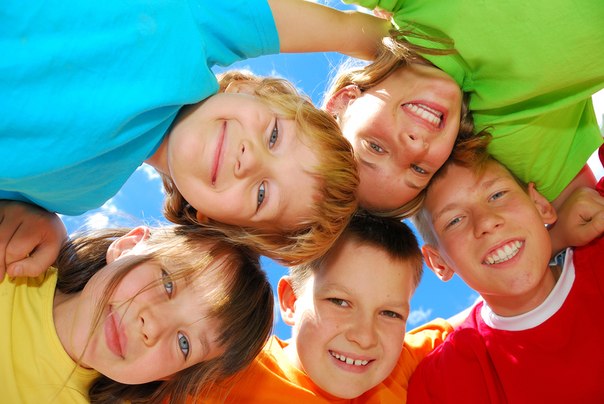 Памятка по безопасному поведению для детейВ опасной ситуации не бойся показаться смешным или невежливым.Ты имеешь право выражать свои чувства.Ты не обязан выполнять требования чужих людей.Когда ты дома:Если в дверь позвонили,всегда спрашивай, кто там.никогда не открывай дверь незнакомым людям, чтобы они тебе ни говорили.даже если тебе кажется, что человек за дверью ушел, не открывай дверь; не выходи ни за газетой, ни в магазин, не выноси мусор.позвони по телефону соседям и попроси их посмотреть в глазок.позвони родителям на работу.если человек за дверью не уходит и пытается взломать дверь, вызови полицию.Телефон 02. Звоня в полицию, четко расскажи, что происходит, назови свой адрес, подъезд, этаж.Если по телефону позвонил незнакомый человек,всегда спрашивай, кто звонит.никогда не говори, что ты дома один.никогда не называй свой телефон, адрес, имена и места работы членов семьи.если человек говорит что-то, что тебе не нравится (ругается, угрожает), повесь трубку и расскажи о звонке родителям.если странные звонки повторяются, обязательно расскажи об этом родителям или другим взрослым, которым ты доверяешь.Когда ты на улице:Если незнакомый человек пытается тебя увести куда-то,никогда не иди с ним, что бы он тебе ни говорил.беги от него на освещенную улицу, в магазин.не стесняйся обращаться за помощью к прохожим.Когда ты в транспорте, магазине или каком-нибудь учреждении:Если ты потерялся,подойти к полицейским, кондуктору, продавцу или другому работнику учреждения и попроси тебе помочь.если никого из работников вблизи нет, обратись к любому взрослому (лучше – к женщине).Пресс – служба УМВД России по г. Нижневартовску